Первая младшая группа №3 «Гномы»	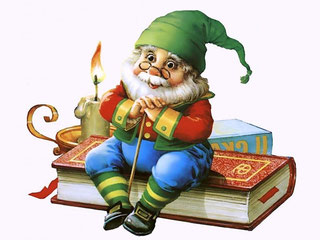 Возраст детей: 1,5-3 летВоспитатели: Паюсова Евгения Семёновна (стаж работы- 3 года)Груздева Кристина  Владимировна (стаж работы- 3 года)Группа работает:1) по основной образовательной программе, разработанной в соответствии с федеральным  государственным образовательным стандартом  дошкольного образования (Приказ Министерства образования и науки РФ от 17 октября 2013 г. №1155)2) «От рождения до школы»  примерная основная  общеобразовательная программа дошкольного образования. Под ред. Н.Е.Вераксы, Т.С.Комаровой,  М.А. Васильевой.